РЕШЕНИЕВ соответствии с Решением Городской Думы Петропавловск-Камчатского городского округа от 31.10.2013 № 145-нд «О наградах и почетных званиях Петропавловск-Камчатского городского округа» Городская Дума Петропавловск-Камчатского городского округаРЕШИЛА:1. Наградить Почетной грамотой Городской Думы Петропавловск-Камчатского городского округа за личный вклад в сохранение и развитие культуры, высокий уровень профессионализма, плодотворный добросовестный труд и в связи с 50-летним юбилеем со дня рождения Дегтяреву Наталью Васильевну – преподавателя по классу «Хореография», заведующую отделением «Хореография» муниципального бюджетного учреждения дополнительного образования «Детская музыкальная школа № 1».2. Разместить настоящее решение на официальном сайте Городской Думы Петропавловск-Камчатского городского округа в информационно-телекоммуникационной сети «Интернет».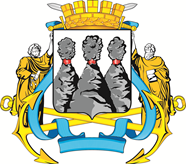 ГОРОДСКАЯ ДУМАПЕТРОПАВЛОВСК-КАМЧАТСКОГО ГОРОДСКОГО ОКРУГАот 24.04.2019 № 439-р20-я сессияг.Петропавловск-КамчатскийО награждении Почетной грамотой Городской Думы Петропавловск-Камчатского городского округа Дегтяревой Натальи ВасильевныПредседатель Городской Думы Петропавловск-Камчатского городского округа Г.В. Монахова